Year 5/6 Home Learning for Spring 1Below is the home learning for the first half of this term. There is a different task each week with a date for when it needs to be handed in (always a Wednesday). If you want, you can do all the tasks in one big go! However, they won’t be marked/checked until the hand-in date. Remember to practise your spellings in your home learning book and don’t forget - Dojos and Mash Points always on offer for good work!   TaskHand-in dateTopic / LiteracyLook up and choose a Greek myth. Create a cartoon strip that tells the story. Use plenty of speech bubbles!22.01.20Science – Earth and SpaceChoose one of the planets in our solar system to research. Present your information as creatively as you can – e.g. a model. a poem, a poster 29.01.20Maths – FDP equivalenceVisit the website link below and play the game!https://mathsframe.co.uk/en/resources/resource/120/match-fractions-decimals-and-percentages05.02.20	Topic 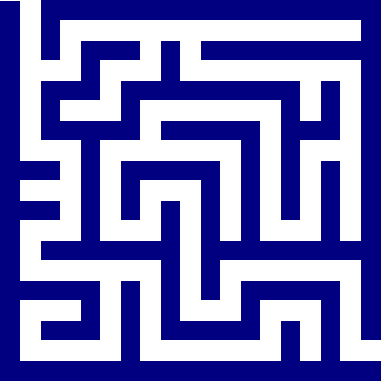                  Design your own labyrinth. It could be made out of straw,                 string, cardboard or wood. Make sure there’s a horrible beast                         lurking in the middle!12.02.20